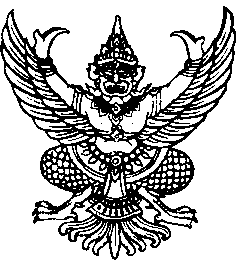 ประกาศเทศบาลตำบลศรีโพธิ์เงินเรื่อง  นโยบายคุณธรรมจริยธรรมเทศบาลตำบลศรีโพธิ์เงิน*****************************************************	คณะกรรมการมาตรฐานการบริหารงานบุคคลส่วนท้องถิ่น  (ก.ถ.)  ได้กำหนดมาตรฐานทางคุณธรรมและจริยธรรมของข้าราชการ  พนักงาน  และลูกจ้างประจำขององค์กรปกครองส่วนท้องถิ่นซึ่งได้ประมวลขึ้นจากข้อเสนอแนะของผู้บริหารท้องถิ่นและประชาชนผู้รับบริการ  จากองค์กรปกครองส่วนท้องถิ่นโดยมีวัตถุประสงค์เพื่อใช้เป็นหลักการและแนวทางปฏิบัติให้ข้าราชการหรือ  พนักงานส่วนท้องถิ่น  และลูกจ้างขององค์กรปกครองส่วนท้องถิ่นโดยทั่วไปใช้ยึดถือปฏิบัตติเป็น  เครื่องกำกับความประพฤติได้แก่พึงดำรงตนให้ตั้งมั่นอยู่ในศีลธรรม  ปฏิบัติหน้าที่ด้วยความซื่อสัตย์  สุจริต  เสียสละ  และมีความรับผิดชอบพึงปฏิบัติหน้าที่อย่างเปิดเผย  โปร่งใส่  พร้อมให้ตรวจสอบพึงให้บริการด้วยความเสมอภาคสะดวก  รวดเร็ว  มีอัธยาศัยไมตรีโดยยึดประโยชน์ของประชาชนเป็นหลักพึงปฏิบัติหน้าที่โดยยึดผลสัมฤทธิ์ของงานอย่างคุ้มค่าพึงพัฒนาทักษะ  ความรู้  ความสามารถ  และตนเองให้ทันสมัยอยู่เสมอ	เทศบาลตำบลศรีโพธิ์เงิน  ขอประกาศให้มาตรฐานทั้ง  5  ประการดังกล่าวข้างต้นเป็น  “มาตรฐานทางคุณธรรมและจริยธรรมของเทศบาลตำบลศรีโพธิ์เงิน”	จึงประกาศให้ทราบโดยทั่วกัน		ประกาศ  ณ  วันที่ 4  มกราคม  พ.ศ.  2566							(ลงชื่อ)    จรัญ  ยามี								(นายจรัญ  ยามี)							นายกเทศมนตรีตำบลศรีโพธิ์เงินประกาศเจตนารมณ์การให้บริการด้วยความโปร่งใส่เทศบาลตำบลศรีโพธิ์เงิน  อำเภอป่าแดด  จังหวัดเชียงราย*****************************************************	ข้าราชการเทศบาลตำบลศรีโพธิ์เงิน  อำเภอป่าแดด  จังหวัดเชียงราย  มีเจตนารมณ์ร่วมกันที่จะสร้างองค์กรแห่งความใสสะอาด  โดยการให้บริการด้วยความโปร่งใสเพื่อความเป็นธรรมต่อประชาชนและเพื่อการพัฒนาท้องถิ่นให้เจริญก้าวหน้าอย่างมั่นคง	ดังนั้น  เพื่อให้บรรลุเจตนารมณ์ดังกล่าว  เทศบาลตำบลศรีโพธิ์เงิน  จะดำเนินการดังนี้ยึดมั่นในหลักธรรมาภิบาลด้วยความสำนึกรับผิดชอบ  โปร่งใส  มีคุณธรรม  ยึดหลักนิติธรรม  เปิดโอกาสให้มีส่วนร่วมและเกิดความคุ้มค่ามุ่งให้บริการด้วยความโปร่งใสโดยประกาศหลักเกณฑ์และวิธีปฏิบัติงานอย่างชัดเจน  และเปิดเผยข้อมูลข่าวสารตามกรอบของกฎหมายมุ่งเน้นประชาชนเป็นศูนย์กลางโดยให้ประชาชนมีส่วนร่วมในการพัฒนาท้องถิ่น  มีส่วนร่วมในการจัดการท้องถิ่น  มีการรับฟังข้อคิดเห็นข้อเสนอแนะ  ของประชาชนอย่างเท่าเทียมมุ่งต่อต้านและเฝ้าระวังการทุจริตคอรัปชั่นทุกรูปแบบโดยมีการเฝ้าระวังอย่างรัดกุม  และใช้มาตรการลงโทษขั้นสูงสุดกับผู้ทุจริตคอรัปชั่นและผู้ที่เกี่ยวข้อง							(ลงชื่อ)     จรัญ  ยามี								(นายจรัญ  ยามี)							  นายกเทศมนตรีตำบลศรีโพธิ์เงิน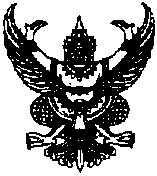 ข้อบังคับเทศบาลตำบลศรีโพธิ์เงินว่าด้วยจรรยาข้าราชการส่วนท้องถิ่น  พ.ศ.  2566*****************************************************	เพื่อเป็นกรอบมาตรฐานในการประพฤติปฏิบัติตนของพนักงานเทศบาลและพนักงานจ้างของ  เทศบาลตำบลศรีโพธิ์เงิน  ให้มีความรับผิดชอบในการปฏิบัติหน้าที่ด้วยความเป็นธรรม  ธำรงไว้ซึ่งศักดิ์ศรีและเกียรติภูมิของข้าราชการส่วนท้องถิ่น  อันจะทำให้ได้รับการยอมรับ  เชื่อถือและศรัทธาจากประชาชนทั่วไปฉะนั้น  อาศัยอำนาจตามาตรา  15  และมาตรา  25  วรรคท้ายแห่งพระราชบัญญัติระเบียบบริหารงานบุคคลส่วนท้องถิ่น  พ.ศ.  2542  เทศบาลตำบลศรีโพธิ์เงิน  จึงได้กำหนดข้อบังคับเทศบาล             ตำบลป่าแดด  ว่าด้วยจรรยาข้าราชการส่วนท้องถิ่น  พ.ศ.  2559  เพื่อถือปฏิบัติ  ดังนี้ข้อ  1  ข้อบังคับนี้เรียกว่า  “ข้อบังคับเทศบาลตำบลศรีโพธิ์เงิน  ว่าด้วยจรรยาข้าราชการ  ส่วนท้องถิ่น  พ.ศ.  2566”ข้อ  2  ข้อบังคับนี้ให้บังคับตั้งแต่วันประกาศเป็นต้นไปข้อ 3  ในข้อบังคับนี้คำว่า  “จรรยาข้าราชการส่วนท้องถิ่น”  หมายความว่า  ความประพฤติ             หรือ  กิริยาที่ควรปฏิบัติที่ส่วนราชการกำหนดขึ้น  เพื่อเป็นข้อที่พนักงานเทศบาลและพนักงานจ้างเทศบาลตำบลศรีโพธิ์เงินพึงปฏิบัติในการรักษาไว้ซึ่งเกียรติและศักดิ์ศรีความเป็นข้าราชการส่วนท้องถิ่นข้อ  4  ข้าราชการส่วนท้องถิ่น  รวมถึงพนักงานเทศบาลและพนักงานจ้างของเทศบาลตำบลศรีโพธิ์เงินข้อ  5  ยึดมั่นและยืนหยัดในสิ่งที่ถูกต้องปฏิบัติหน้าที่โดยยึดมั่นในความถูกต้อง  เที่ยงธรรม  รักษาผลประโยชน์ของประเทศชาติหน่วยงาน  และส่วนรวม  มากกว่าผลประโยชน์ส่วนตนข้อ  6  ซื้อสัตย์สุจริต  รับผิดชอบ  ปฏิบัติหน้าที่ด้วยความซื่อสัตย์สุจริตเสียสละพากเพียรและตระหนักในหน้าที่ความรับผิดชอบข้อ  7  โปร่งใส่และสามารถตรวจสอบได้  ปฏิบัติหน้าที่ด้วยความโปร่งใส  พร้อมรับการตรวจสอบข้อ  8  ไม่เลือกปฏิบัติ  ปฏิบัติหน้าที่ด้วยความเสมอภาค  เป็นธรรม  และปราศจากอคติข้อ  9  มุ่งผลสัมฤทธิ์  ปฏิบัติที่เสร็จสมบูรณ์ภายในเวลาที่กำหนด  ได้ผลลัพธ์ตามเป้าหมาย  คุ้มค่าด้วย  วิธีการที่ถูกต้อง  ชอบธรรม  เกิดประโยชน์สูงสุดต่อประเทศชาติประชาชน  และหน่วยงาน  โดยใช้ทรัพยากรอย่างประหยัด  และเหมาะสมข้อ  10  มีจิตบริการ  ปฏิบัติหน้าที่ให้ผู้รับบริการได้รับความสะดวก  รวดเร็ว  ด้วยความมีอัธยาศัยไมตรีข้อ  11  ดำรงชีวิตตามหลักปรัชญาของเศรษฐกิจพอเพียง  ดำเนินชีวิตบนทางสายกลาง  โดยยึดหลักความพอประมาณ  ความมีเหตุผล  และการมีภูมิคุ้มกันที่ดีภายใต้เงื่อนไขความรู้และคุณธรรมข้อ  12  รักศักดิ์ศรีของตนเองและเกียรติภูมิขององค์กร  ประพฤติปฏิบัติตนให้เหมาะสมกับการเป็นข้าราชการที่ดีเสริมสร้างภาพลักษณ์ของ  เทศบาลตำบลศรีโพธิ์เงิน  ให้เป็นที่เชื่อถือ  ศรัทธา  และไว้วางใจของประชาชน  ให้พนักงานเทศบาลและพนักงานจ้างของเทศบาลตำบลศรีโพธิ์เงิน  ปฏิบัติตามจรรยาข้าราชการ-2-ส่วนท้องถิ่นดังกล่าวอย่างเคร่งครัด  การไม่ปฏิบัติตามจรรยาข้าราชการอันมิใช่ความผิดทางวินัยให้    ผู้บังคับบัญชาตักเตือน  และนำไปประกอบการพิจารณาแต่งตั้ง  เลื่อนขั้นเงินเดือน  การต่อสัญญาจ้าง  หรือสั่งให้ผู้นั้นได้รับการพัฒนาตนเองทั้งนี้  ให้พนักงานเทศบาลและพนักงานจ้าง  ปฏิบัติตามแนวทางการปฏิบัติตามข้อบังคับเทศบาลตำบลศรีโพธิ์เงิน  ว่าด้วยจรรยาข้าราชการส่วนท้องถิ่น  พ.ศ.  2560		ประกาศ  ณ  วันที่  4  เดือน  มกราคม  พ.ศ.  2566							(ลงชื่อ)   จรัญ   ยามี								(นายสง่า  ยามี)							  นายกเทศมนตรีตำบลศรีโพธิ์เงินแนวทางปฏิบัติตามข้อบังคับเทศบาลตำบลศรีโพธิ์เงินของเทศบาลตำบลศรีโพธิ์เงิน  อำเภอป่าแดด   จังหวัดเชียงราย-2-/5.6 ดูแลรักษา-3--4-ข้อบังคับเทศบาลตำบลศรีโพธิ์เงินว่าด้วยจรรยาข้าราชการส่วนท้องถิ่น  พ.ศ. 2566แนวทางปฏิบัติข้อ 1.การยึดมั่นและยืนหยัดในสิ่งถูกต้องปฏิบัติหน้าที่โดยยึดมั่นในความถูกต้องเที่ยงธรรม  รักษา  ผลประโยชน์ของประเทศชาติหน่วยงาน  และส่วนรวมมากกว่าผลประโยชน์ส่วนตน 1.1 ปฏิบัติหน้าที่ด้วยความรู้ความสามารถ  และทักษะในการดำเนินงานด้วยความถูกต้องตามหลักกฎหมายระเบียบปฏิบัติและยึดมั่นในหลักวิชาการด้านการบริหาร  ด้วนการเงินการคลัง  ด้านการช่าง  และจริยธรรม1.2 ปฏิบัติหน้าที่โดยยึดมั่นในระบบคุณธรรม  เพื่อประโยชน์สุข  ของประชาชน  รวมทั้งละเว้นการแสวงหาตำแหน่ง  บำเหน็จ  ความชอบและประโยชน์อื่นใดจากบุคคลอื่นโดยมิชอบ1.3 ตัดสินใจและกระทำการใดๆ  โดยยึดประโยชน์ส่วนรวมของ  ประเทศชาติ  ประชาชนและหน่วยงานมากกว่าประโยชน์ส่วนตน1.4 ประพฤติตนเป็นแบบอย่างที่ดีของผู้ใต้บังคับบัญชาในการ  ยึดมั่น  ความถูกต้องเที่ยงธรรม   และปกป้องผลประโยชน์ของชาติข้อ 2.ซื่อสัตย์สุจริต  รับผิดชอบปฏิบัติหน้าที่ด้วย  ความซื่อสัตย์  สุจริต  เสียสละ  พากเพียร  และตระหนักในหน้าที่ความรับผิดชอบ2.1ปฏิบัติหน้าที่ด้วยความซื่อสัตย์สุจริต  เที่ยงธรรมไม่มุ่งหวัง  และแสวงหาผลประโยชน์อันมิควรได้จากการปฏิบัติงาน2.2 ใช้ดุลยพินิจในการตัดสินใจด้วยความสุจริตตรงตามเจตนารมณ์ของกฎหมาย2.3 ไม่ให้คำแนะนำใดๆ  เกี่ยวกับการดำเนินการอันเป็นการ  หลบเลี่ยงกฎหมาย  ค่าธรรมเนียมและค่าภาษีอากร2.4 รับผิดชอบต่อผลการกระทำของตนเอง  อธิบายสิ่งที่ตนได้ปฏิบัติอย่างมีเหตุผลและถูกต้อง  ชอบธรรมพร้อมทั้งยินดีแก้ไข2.5 ควบคุม  กำกับ  ดูแล  ผู้ปฏิบัติงานในความรับผิดชอบของ  ตนไม่ให้กระทำการหรือมีพฤติกรรมในทางมิชอบ2.6 ไม่นำผลงานของผู้อื่นมาเป็นของตนข้อบังคับเทศบาลตำบลศรีโพธิ์เงินว่าด้วยจรรยาข้าราชการส่วนท้องถิ่น  พ.ศ. 2566แนวทางปฏิบัติข้อ 3.โปร่งใสและสามารถตรวจสอบได้ปฏิบัติหน้าที่ด้วยความโปร่งใส่  พร้อมรับการตรวจสอบ3.1 เปิดเผยหลักเกณฑ์  ขั้นตอน  วิธีปฏิบัติงานให้ผู้รับบริการได้รับทราบ  รวมถึงให้ข้อมูลข่าวสารแก่ผู้ร้อง  ขอตามกรอบของระเบียบ  กฎหมาย3.2 ปฏิบัติหน้าที่ราชการตามลำดับขั้นตอนการปฏิบัติงานที่ได้มีการวางระเบียบแนวทางปฏิบัติไว้3.3 ใช้ข้อมูลข่าวสารของทางราชการในทางที่เป็นประโยชน์  ถูกต้อง  ด้วยความระมัดระวัง  ไม่เปิดเผยข้อมูลข่าวสารที่เป็นความลับของทางราชการ3.4 ปกปิดข้อมูลส่วนบุคคลอันไม่ควรเปิดเผยที่อยู่ในความรับผิดชอบของหน่วยงาน3.5 ดูแลหลักฐานการปฏิบัติงานให้พร้อมรับการตรวจสอบ3.6 ชี้แจงและให้เหตุผลแก่ผู้รับบริการ  กรณีไม่สามารถ  ปฏิบัติหรือกระทำการตามคำขอได้ข้อ 4.ไม่เลือกปฏิบัติปฏิบัติหน้าที่ด้วยความเสมอภาค  เป็นธรรมและปราศจากอคติ4.1ปฏิบัติต่อผู้มารับบริการด้วยความเสมอภาคไม่เลือกปฏิบัติ4.2 ปฏิบัติหน้าที่สอบสวน  เปรียบเทียบ  ไกล่เกลี่ยรวมทั้งกรณีพิพาทเรื่องต่างๆ  บนพื้นฐานของความเป็นกลาง  และให้ความเป็นธรรม  แก่ทุกฝ่าย  ไม่ชี้ช่องให้คู่กรณีฝ่ายใดฝ่ายหนึ่งได้เปรียบ4.3 ละเว้นการมีพฤติกรรมอันอาจทำให้คู่กรณีฝ่ายใด  ฝ่ายหนึ่งเข้าใจว่าเป็นการช่วยเหลือคู่กรณีอีกฝ่ายหนึ่งหรือบุคคลภายนอกข้อ 5.มุ่งผลสัมฤทธิ์ปฏิบัติหน้าที่เสร็จสมบูรณ์ภายในเวลาที่กำหนดได้ผลลัพธ์  ตามเป้าหมาย  คุ้มค่าด้วยวิธีการที่ถูกต้องชอบธรรม  เกิดประโยชน์สูงสุดต่อประเทศชาติประชาชนและหน่วยงานโดยใช้ทรัพยากรอย่างประหวัด  และเหมาะสม5.1ปฏิบัติงานด้วยความเอาใจใส่มานะพยายามมุ่งมั่นและติดตามงานในความรับผิดชอบให้บรรลุผลสำเร็จตามเป้าหมายภายในเวลาที่กำหนด  โดยวิธีการกระบวนการที่ถูกต้อง5.2 ปฏิบัติงานอย่างมืออาชีพ  โดยใช้ทักษะความรู้ความสามารถอย่างเต็มที่ด้วยความถูกต้อง  รอบคอบระมัดระวังเพื่อรักษาผลประโยชน์ส่วนรวมอย่างเต็มความสามารถ5.3 พัฒนาตนเองให้เป็นผู้มีความรอบรู้  และมีความรู้ความสามารถ   ทักษะในการปฏิบัติงานในหน้าที่5.4 จัดระบบการจัดเก็บเอกสารข้อมูล  รวมทั้งสถานที่ให้เป็นระบบ  ระเบียบเอื้ออำนายต่อการทำงานให้สำเร็จตามเป้าหมาย5.5 พัฒนาระบบการทำงานได้ผลงานที่ดีมีคุณภาพ  ประสิทธิภาพ  ประสิทธิผล  และแบบอย่างได้ข้อบังคับเทศบาลตำบลศรีโพธิ์เงินว่าด้วยจรรยาข้าราชการส่วนท้องถิ่น  พ.ศ. 2566แนวทางปฏิบัติ5.6ดูแลรักษาและใช้ทรัพย์สินของทางราชการอย่างประหยัด  คุ้มค่า  เหมาะสม  ด้วยความระมัดระวัง  มิให้เสียหายหรือสิ้นเปลืองเสมือนเป็นทรัพย์สินของตนเองข้อ 6.มีจิตบริการปฏิบัติหน้าที่ให้ผู้รับบริการได้รับความสะดวกรวดเร็ว  ด้วยความมีอัธยาศัยไมตรี6.1 ให้บริการด้วยความกระตือรือร้น  เอาใจใส่  และให้เกียรติผู้รับบริการ6.2สอดส่องดูแล  และให้บริการแก่ผู้รับบริการด้วยความสะดวกรวดเร็ว  เสมอภาค  ยุติธรรม  และมีอัธยาศัยไมตรี6.3 ให้บริการด้วยภาษาถ้อยคำสุภาพ  ชัดเจนเข้าใจง่าย  หลีกเลี่ยงการใช้ศัพท์เทคนิค  หรือถ้อยคำภาษา  กฎหมายที่ผู้รับบริการไม่เข้าใจ6.4 ปฏิบัติงานด้วยความถูกต้อง  รอบคอบ  รวดเร็วระมัดระวังไม่ให้เสื่อมเสียหรือกระทบต่อสิทธิของบุคคลอื่น6.5 เปิดช่องทางรับฟังความคิดเห็นของประชาชนผู้มีส่วนได้เสียในสถานที่ให้บริการและนำข้อมูลดังกล่าวมาใช้ในการแก้ปัญหา  ปรับปรุงพัฒนาหน่วยงานและการให้บริการประชาชนข้อ 7.ดำรงชีวิตตามหลักปรัชญาของเศรษฐกิจพอเพียงดำเนินชีวิตบนทางสายกลาง  โดยยึดหลักความพอประมาณความมีเหตุผล  และการมีภูมิคุ้มกันที่ดี  ภายใต้เงื่อนไขความรู้และคุณธรรม7.1 ยึดหลักความพอประมาณ  โดยดำรงชีวิตเหมาะสมกับฐานะของตนเองและสังคม  พัฒนาตนเองให้มีความ  อุตสาหะ  ขยันหมั่นเพียร  ประหยัดและดีขึ้นเป็นลำดับ7.2 ยึดหลักความมีเหตุมีผล  โดยปฏิบัติตนและปฎิบัติงานอย่างมีระบบ  มีเหตุผล  ถูกต้อง  โปร่งใสเป็นธรรม  ก่อนตัดสินใจดำเนินการใดๆ  ต้องคำนึงถึงผลที่คาดว่าจะเกิดขึ้นทั้งต่อส่วนรวมและต่อตนเอง7.3 ยึดหลักการมีภูมิคุ้มกันที่ดี  ด้วยการดำเนินชีวิตและปฏิบัติงานโดยมีเป้าหมาย  มีการวางแผนและดำเนินไปสู่เป้าหมายด้วย  ความรอบคอบประหยัด อดทน  อดออม  บนพื้นฐานความรู้และคุณธรรม  เพื่อให้บรรลุเป้าหมาย7.4 พัฒนาตนเองและเพื่อนร่วมงานให้เป็นผู้มีความรู้ความสามารถในการปฏิบัติงานมีความโอบอ้อมอารีเอื้อเฟื้อเผื่อแผ่ต่อผู้มาติดต่อราชการและเพื่อนร่วมงาน7.5 ประพฤติตนเป็นแบบอย่างที่ดีแก่ผู้ใต้บังคับบัญชา  ในการน้อมนำปรัชญาของเศรษฐกิจพอเพียงสู่การปฏิบัติ7.6 ดูแลเอาใจใส่ผู้ใต้บังคับบัญชา  ทั้งในด้านการปฏิบัติงาน  ขวัญกำลังใจ  สวัสดิการ  และรับฟังความคิดเห็นของผู้ใต้บังคับบัญชาตลอดจนปกครองผู้ใต้บังคับบัญชาด้วยหลักการและเหตุผลที่ถูกต้องตามทำนองคลองธรรมข้อบังคับเทศบาลตำบลศรีโพธิ์เงินว่าด้วยจรรยาข้าราชการส่วนท้องถิ่น  พ.ศ. 2566แนวทางปฏิบัติข้อ 8.รักศักดิ์ศรีของตนเองและเกียรติภูมิขององค์กร8.1 รักศักดิ์ศรีของตนเอง  โดยประพฤติตนให้เหมาะสม  กับการเป็นข้าราชการที่ดีอยู่ในระเบียบวินัย  กฎหมาย  และเป็นผู้มีคุณธรรม  จริยธรรม  ศีลธรรมอันดี  เพื่อให้เป็นที่เชื่อถือ  ศรัทธา  และไว้วางใจของประชาชน8.2 ส่งเสริมภาพลักษณ์เพื่อเกียรติภูมิของเทศบาลตำบลศรีโพธิ์เงิน  ด้วยความภูมิใจในความเป็นข้าราชการท้องถิ่น  สร้างความเชื่อมั่นให้สังคมภายนอกยอมรับการปฏิบัติงานของเทศบาลตำบลศรีโพธิ์เงิน8.3 สร้างความสามัคคีในองค์กร  โดยเคารพต่อความเชื่อ  และค่านิยมของบุคคลหรือเพื่อนร่วมงาน-ยอมรับความคิดเห็นที่แตกต่าง  และบริหารจัดการความขัดแย้งอย่างมีเหตุผล-ไม่ผูกขาดการปฏิบัติงานหรือเกี่ยวงาน  อันอาจทำให้เกิดการแตกความสามัคคีในหน่วยงาน-ประสานงานกับทุกฝ่ายที่เกี่ยวข้องด้วยการรักษาสัมพันธภาพในการปฏิบัติงาน